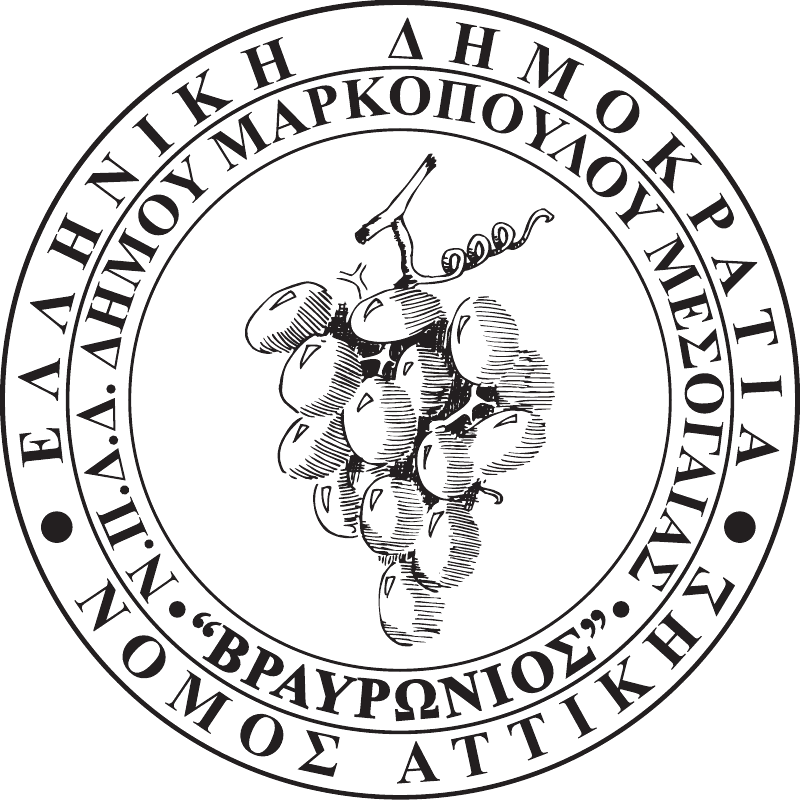 								ΑΡ.ΠΡΩΤ. 267								ΗΜΕΡ/ΝΙΑ: 16/02/2018Ν.Π.Δ.Δ. ΚΟΙΝΩΝΙΚΩΝ, ΑΘΛΗΤΙΚΩΝ, ΠΟΛΙΤΙΣΤΙΚΩΝ & ΠΕΡΙΒΑΛΛΟΝΤΙΚΩN ΔΡΑΣΤΗΡΙΟΤΗΤΩΝ ΔΗΜΟΥ ΜΑΡΚΟΠΟΥΛΟΥ ΜΕΣΟΓΑΙΑΣ «ΒΡΑΥΡΩΝΙΟΣ»  Προς: Τα Τακτικά μέλη του Δ.Σ.ΟΡΦΑΝΟΣ ΝΙΚΟΛΑΟΣΚΙΜΠΙΖΗ ΜΑΡΙΑΜΕΘΕΝΙΤΗΣ ΒΑΣΙΛΕΙΟΣΠΑΠΑΣΙΔΕΡΗΣ ΑΝΑΣΤΑΣΙΟΣΟΡΦΑΝΟΣ ΓΕΩΡΓΙΟΣΓΙΑΝΝΑΚΗΣ ΓΕΩΡΓΙΟΣΜΠΕΗΣ ΛΕΩΝΙΔΑΣΑΝΔΡΙΚΟΠΟΥΛΟΥ ΟΛΓΑΨΩΜΑ ΕΝΤΗΜΑΝΤΑΛΑ ΚΑΛΗ           Τα Αναπληρωματικά μέλη του Δ.Σ.ΔΡΙΤΣΑΣ ΧΡΗΣΤΟΣΚΑΒΑΣΑΚΑΛΗΣ	ΓΕΩΡΓΙΟΣΓΙΑΝΝΑΚΗ ΖΩΗΣΤΑΜΠΕΛΟΣ ΘΕΟΦΑΝΗΣΜΑΝΤΑΛΑΣ ΧΡΗΣΤΟΣΓΚΛΙΑΤΗΣ ΔΗΜΗΤΡΙΟΣΜΠΕΗ ΘΑΛΕΙΑΚΑΚΑΡΝΑΚΗΣ ΚΩΝΣΤΑΝΤΙΝΟΣΜΟΥΛΑ ΣΟΦΙΑΠΕΤΟΥΡΗΣ ΑΠΟΣΤΟΛΟΣ	Παρακαλούμε, όπως προσέλθετε στην Αίθουσα Συνεδριάσεων «Ιατρού Μαρίας Γιάννη – Πίντζου» του Δημαρχείου Μαρκοπούλου την Τρίτη 20 Φεβρουαρίου 2018 και ώρα 13:30΄, προκειμένου να λάβετε μέρος στην τρίτη (3η) συνεδρίαση του Ν.Π.Δ.Δ., για την συζήτηση και λήψη απόφασης επί των κατωτέρω θεμάτων της ημερήσιας διάταξης:Λήψη απόφασης για ψήφιση 2ης αναμόρφωσης προϋπολογισμού έτους 2018.Λήψη απόφασης για προγραμματισμό προσλήψεων προσωπικού με σχέση εργασίας ΙΔΟΧ με κάλυψη δαπάνης υπό την μορφή αντίτιμου, έτους 2018.Λήψη απόφασης για προγραμματισμό προσλήψεων προσωπικού με σχέση εργασίας ΙΔΟΧ με κάλυψη δαπάνης από ίδιους πόρους, έτους 2018.Λήψη απόφασης για προγραμματισμό προσλήψεων προσωπικού με σύμβαση μίσθωσης έργου, με κάλυψη δαπάνης υπό την μορφή αντίτιμου, έτους 2018.Λήψη απόφασης για προγραμματισμό προσλήψεων προσωπικού με σύμβαση μίσθωσης έργου, με κάλυψη δαπάνης από ίδιους πόρους, έτους 2018.Λήψη απόφασης για έγκριση προγραμματισμού πρόσληψης τακτικού προσωπικού.Λήψη απόφασης για έγκριση πρωτοκόλλων παραλαβής υπηρεσιών.Λήψη απόφασης για εγγραφές/διαγραφές παιδιών στα μητρώα των Δημοτικών Παιδικών Σταθμών Μαρκοπούλου, κατόπιν αιτήσεων γονέων.Λήψη απόφασης για μειώσεις/ απαλλαγές τροφείων κατόπιν αιτήσεων γονέων.Λήψη απόφασης για πρακτική άσκηση σπουδάστριας στους Δημοτικούς Παιδικούς Σταθμούς Μαρκοπούλου.Λήψη απόφασης για έγκριση υποβολής αιτήματος προς το Δήμο Μαρκοπούλου για διάθεση αιθουσών στα κτίρια «Παπουλάκος» και «Πολυχώρος Πόρτο Ράφτη».Λήψη απόφασης για προγραμματισμό πολιτιστικών εκπαιδευτικών εκδηλώσεων και εκθέσεων.Η ΠΡΟΕΔΡΟΣ ΤΟΥ Ν.Π.Δ.Δ. «ΒΡΑΥΡΩΝΙΟΣ»ΜΠΙΛΙΩ ΑΠ. ΔΡΙΤΣΑ